REPUBBLICA ITALIANA        REGIONE SICILIANA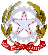 ISTITUTO COMPRENSIVO STATALE “SAN BIAGIO”Cod. mecc. : RGIC81500A – C.F. 82000760882Indirizzo: Piazza Giordano Bruno n. 9 (sede legale) - Piazza Ricca n.6 recapito corrispondenza97019 Vittoria (RG)TEL. 0932/803642 – Cell : 3371021390Email: rgic81500a@istruzione.it – Email pec: rgic81500a@pec.istruzione.itSito web: www.icsanbiagiovittoria.gov.it------------------------------------------------------------------------------------------------------------------------Prot. n.                     del Modello di documentazione rilasciato ai sensi del Decreto del 14 aprile 2016, n. 111 del Ministero dei Beni e delle Attività Culturali e del Turismo - Regolamento recante modifiche al Decreto 11 dicembre 1997, n.507, concernente le norme per l’istituzione del biglietto di ingresso ai monumenti, musei, gallerie, scavi, parchi e giardini monumentali (G.U. n. 145 del 23.6.2016)La/ Il docente …………………………………………………………., nata/o il ……………………………  a ……………………………………………………………………………………………………………….è insegnante con contratto a tempo         indeterminato         determinato dal …………………………………... al …..……………………………………………… presso questa Istituzione scolastica.La/ Il docente …………………………………………………….., insegnate di ………………….............………………………….(indicare la/ le disciplina/e) ha diritto, secondo le disposizioni sopra indicate, all’accesso gratuito ai musei e ai siti di interesse archeologico, storico e culturale dello Stato._________ , ___________(luogo e data)                                                                                                                      IL DIRIGENTE SCOLASTICOProf.ssa Antonia Maria Vaccarello   